Учитель английского языка, М. В. Малышева, МОУ Нерчинско-Заводская СОШмагистрант Забайкальский государственный университетг. ЧитаНаучный руководитель И. Н. Костина, к. культурологии,Забайкальский государственный университетг. ЧитаУрок английского языка в дистанционном форматеc использование онлайн-доски MIRO (на примере темы «Одежда»)Известно, что дистанционное образование представляет собой многогранное явление, которое включает в себя разнообразные образовательные модели. В целом, дистанционное образование может быть охарактеризовано, по словам Е. С. Полат,  как образование, в основе которого образовательное взаимодействие педагогов и учащихся, удаленных друг от друга, реализуется с помощью телекоммуникационных технологий и ресурсов сети Интернет [Полат, 1988]. Одним из важных преимуществ современных компьютерных телекоммуникаций является обеспечение передачи знаний и доступ к разнообразной учебной информации. Обучаемый имеет возможность обучаться в удобном для себя месте, по индивидуальному расписанию, имея при себе комплект специальных средств обучения и согласованную возможность контакта с преподавателем и другими обучающимися. Вне сомнения, весомая часть работы в дистанционном формате отводится на самостоятельную проработку. [Тригубкина, 2020; Хоревская, 2020].  Важную роль в процессе организации учебной деятельности в дистанционном формате призваны сыграть различные средства обучения и, в частности, онлайн-доска MIRO. Представленные задания для урока английского языка с использованием онлайн-доски MIRO составлены с учетом дистанционной формы обучения. Тема «Одежда», в рамках которой разработаны задания, изучается в 5 классе (раздел 7B), учебник «Spotlight» (автор  Ю. Ваулина). К обучающим целям данного раздела автор относит следующие: освоение во всех видах речевой деятельности лексических единиц по теме «В любую погоду», обучение пониманию на слух, говорению и чтению о погоде, одежде в разных погодных условиях; обучение ведению разговора о покупке одежды.Среди развивающих целей выделяются умения, составляющие лингвистическую компетенцию, развитие умения обогащать словарный запас, развитие воображения при моделировании ситуаций общения.Опираясь на данные цели, рассмотрим развитие некоторых конкретных навыков на уроке с использованием онлайн-доски MIRO.  Навык чтения является, как известно, одной из важнейших составляющих процесса обучения иностранному языку на всех его этапах. Чтение относится к рецептивным видам речевой деятельности [Пассов, Кузовлева, 2010]. Для формирования навыков чтения на начальном этапе обучения английскому языку можно создать следующие упражнения на доске Miro. Здесь и далее будут представлены фотографии с онлайн-доски Miro, демонстрирующие описываемые упражнения и задания.Задание №1. Sort the words into two groups. (Разбейте слова на две группы). 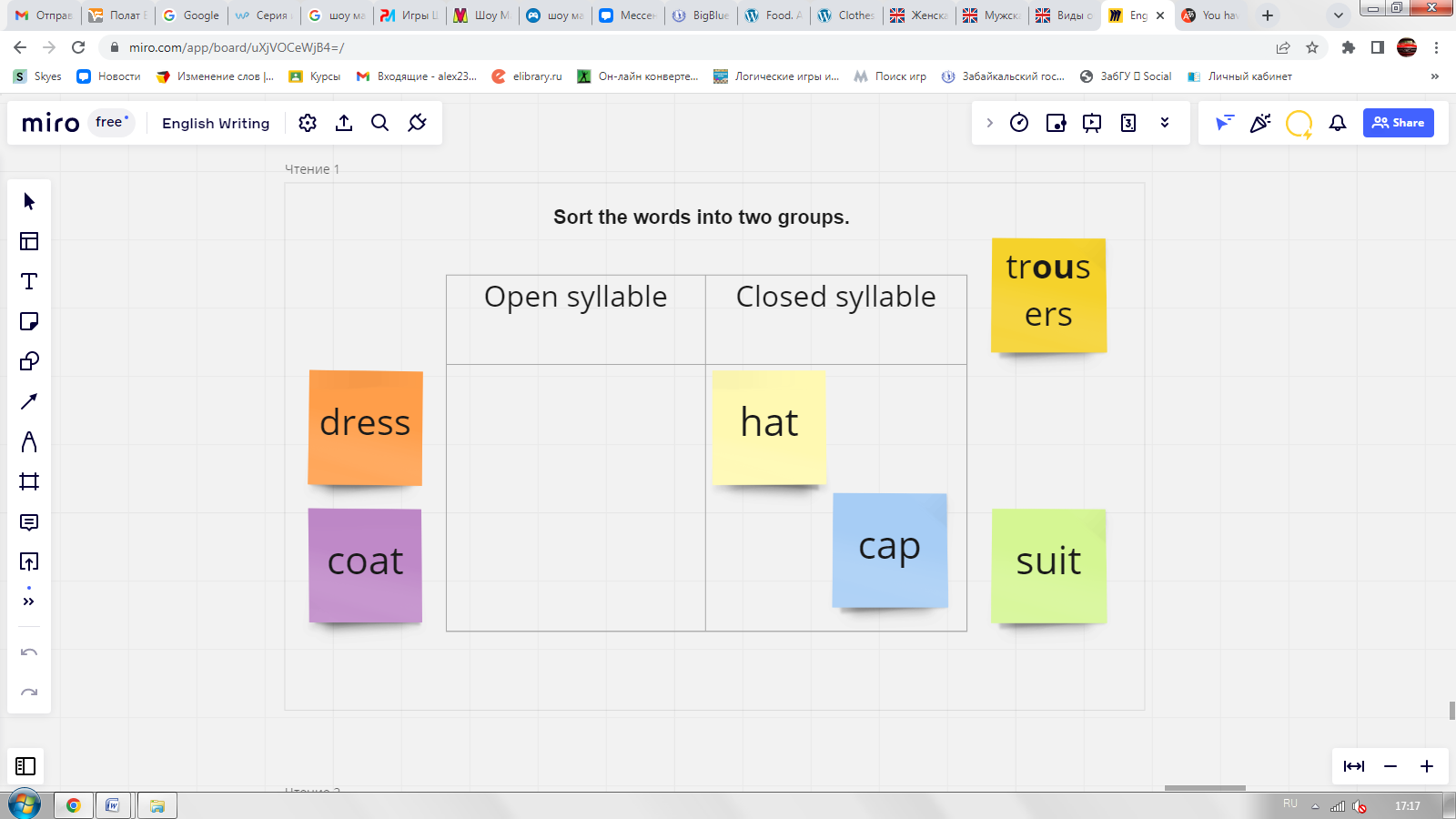 (рис.1)В данном задании на доске расположена таблица из двух колонок для слов с открытыми и закрытыми слогами. Задача учеников расположить слова, написанные на стикерах, с помощью курсора в соответствующие заданию колонки. Задание №2. Each word corresponds to a transcription variant. Find it and move under the sticker word. (Каждое слово имеет свой транскрипционный вариант. Найди его и передвинь под соответствующий стикер). 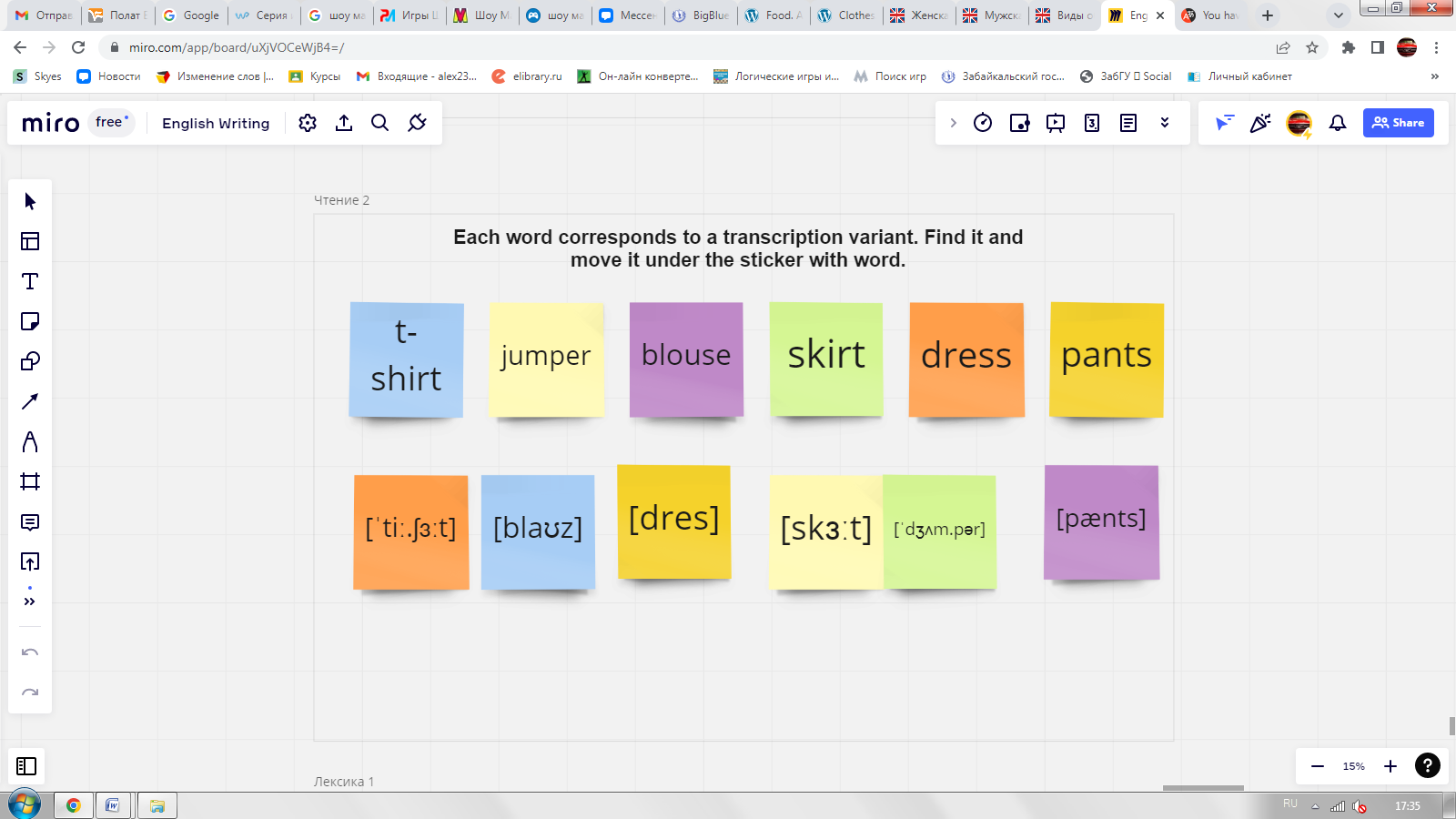 (рис.2)Во втором упражнении в первом ряду на стикерах написаны слова по теме, во втором ряду – их транскрипционные варианты. Задание заключается в соотнесении слова и его звукового образа. Выполняя подобное задание, учащимся необходимо не только вспомнить лексическую единицу, но транскрипционные знаки, которыми обозначаются звуки, чтобы правильно соотнести стикеры. Благодаря тому, что ученики работают на доске самостоятельно за своим компьютером, задание превращается в интересную интерактивную игру. Лексический навык, по утверждению известных методистов,  представляет собой автоматизированное действие по выбору лексической единицы адекватно замыслу и ее правильному сочетанию с другими единицами в продуктивной речи и автоматизированное восприятие и ассоциирование со значением в рецептивной речи [Пассов, Кузовлева, 2010; Азимов, Щукин, 2009]. Онлайн-доска Miro представляет широкие возможности для создания комплекса упражнений по развитию лексического навыка. Для активизации словарного запаса на  онлан-доске Miro для учащихся можно  создать следующие задания. Задание №3. Remember the kind of clothing, write them and add some examples. (If you have any difficulties, you can use the prompting). (Вспомни виды одежды, запиши их и дополни несколькими примерами. Если у тебя возникают какие-либо сложности, ты можешь воспользоваться подсказкой). 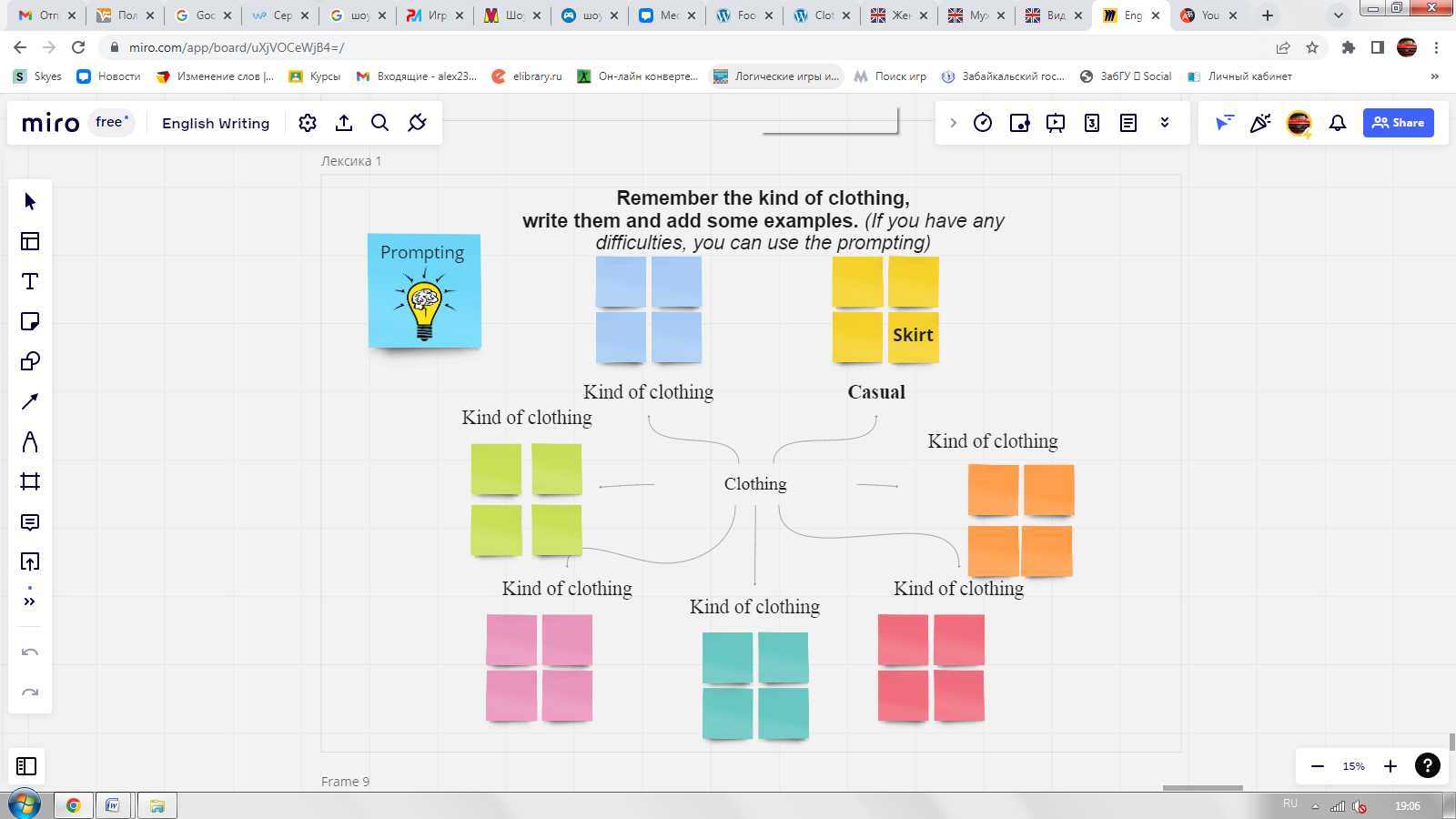 (рис.3)В данном задании учащимся предлагается воспользоваться одним из встроенных в функционал онлайн-доски MIRO инструментом – шаблоном MindMapping. На доске заранее подготовлен шаблон, учащиеся, пользуясь соответствующими графами, выполняют задание – сначала вспоминают виды одежды, например, повседневная одежда, спортивная одежда, женская одежда, мужская одежда и так далее, а на стикерах прописывают элементы этого вида. Данное задание универсально, его можно проводить как при индивидуальном обучении, так и при групповом. Во втором случае каждая группа выбирает свой сектор (вид одежды) и заполняет кластер там. Данное упражнение помогает учащимся не только вспомнить значение лексической единицы, но и ее правописание, то есть, с помощью упражнения они активизируют навык письма. Методисты отмечают, что упражнения, направленные на развитие письменного навыка, содействуют запоминанию и сохранению материала в долговременной памяти. Кроме этого, мы можем рассматривать письмо как подготовку к устному высказыванию. На развитие навыка письменной речи предлагается следующее упражнение, созданное с помощью такого инструмента онлайн-доски как стикер. Данный элемент позволяет создать большое количество разнообразных упражнений, одним из которых является так называемая «сборка» лексической единицы. В упражнении участвуют вымышленные персонажи Хлоя и Кевин. (Имена могут быть выбраны учителем самостоятельно).Задание № 4. Chloe wants to go her friend Kevin. Help her get dressed. (Хлоя хочет пойти со своим другом Кевином. Помоги ей одеться).Задание заключается в том, чтобы учащиеся вспомнили правописание некоторых предметов одежды и помогли Хлое одеться. На стикерах написаны слова, обозначающие одежду. Буквы, из которых состоят слова, перепутаны. Задача учащихся: курсором передвинуть стикеры так, чтобы получилось слово. Лексических единиц можно добавить большее количество и разнообразить, таким образом, гардероб персонажа. 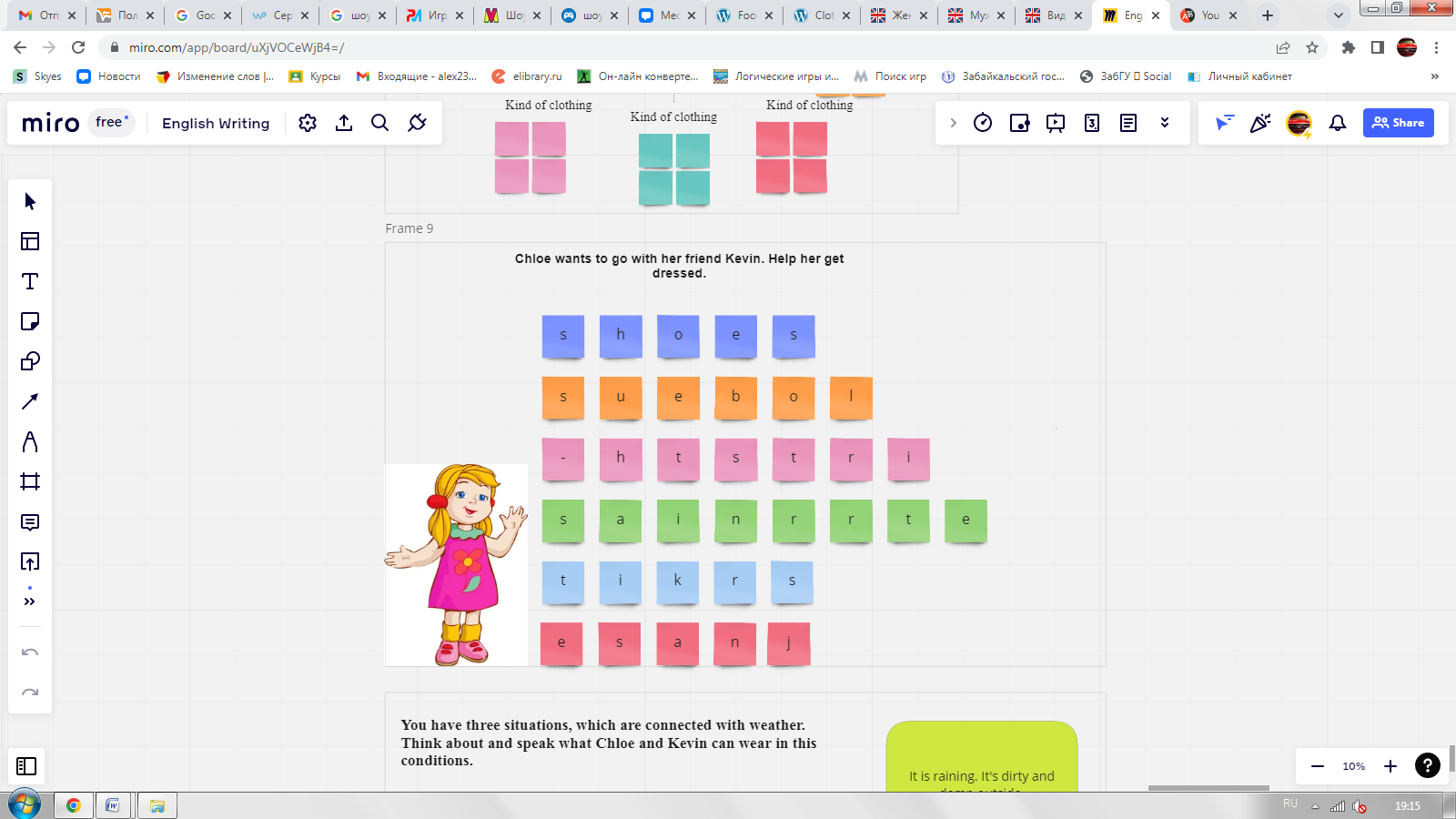 (рис.4)Задание №5. You have three situations, which are connected with weather. Think about and speak what Chloe and Kevin can wear in these conditions. (У тебя есть три ситуации. Подумай и скажи, что Хлоя и Кевин могут надеть в этих условиях. 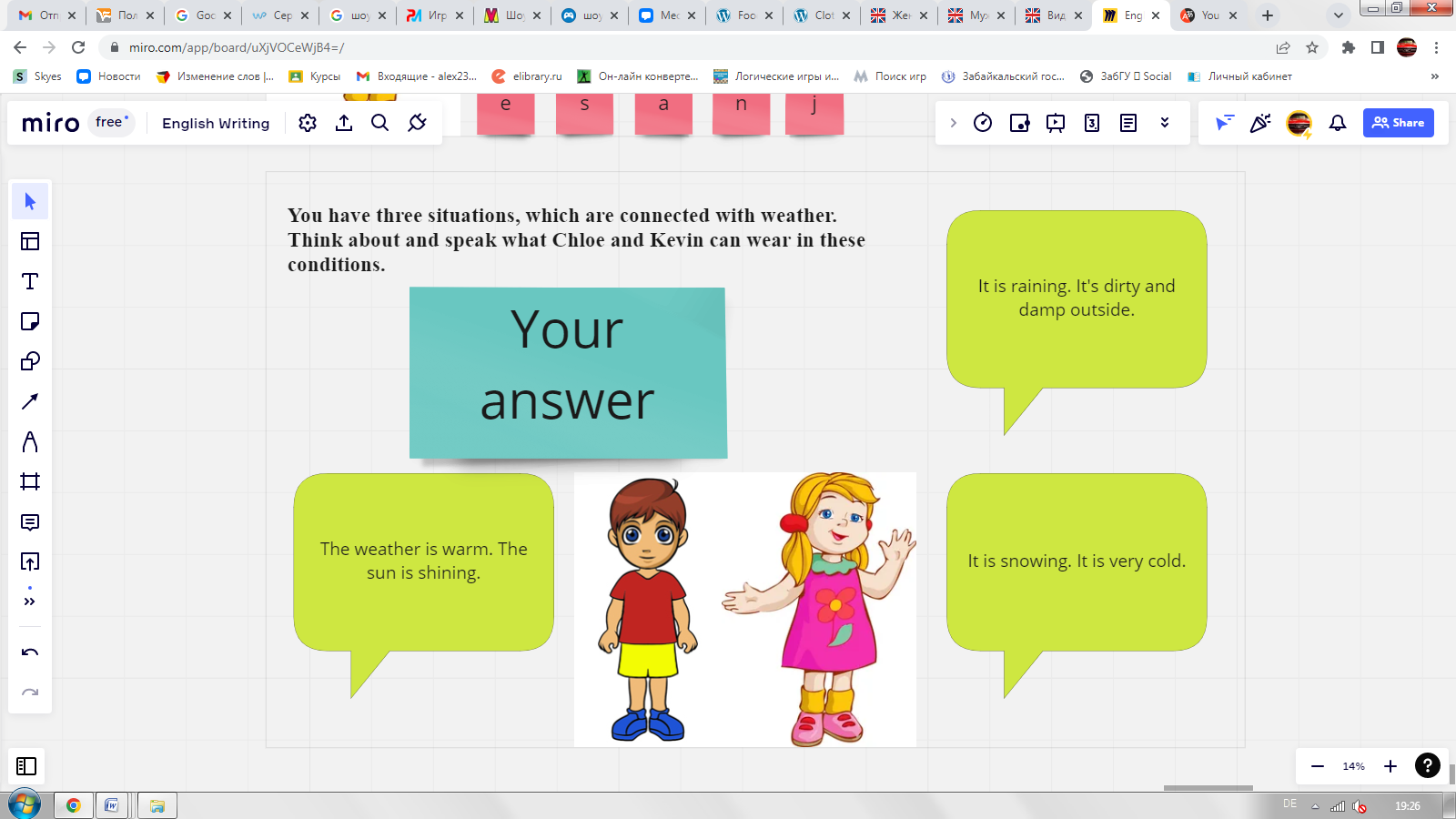 (рис.5)Данное задание можно использовать как для развития навыка письменной речи, так и для развития навыка говорения. Учащимся предлагается составить высказывание (в письменной или устной форме в зависимости от хода урока) на каждую ситуацию о том, какую одежду могут надеть вымышленные персонажи, Кевин и Хлоя, если, например, идет дождь, на улице сыро и грязно (первая ситуация), погода солнечная и теплая (вторая ситуация), на улице очень холодно и идет снег (третья ситуация). Представленные выше упражнения с использованием онлайн-доски Miro позволяют продуктивно провести урок в дистанционном формате, поскольку данное средство обучения  представляет для педагога широкие возможности при организации урока иностранного языка, обеспечивая  формирование различных навыков и умений, а также тренировку лексических и грамматических навыков, активизируя речевую деятельность учащихся. Являясь эффективным средством обучения в дистанционном формате, данная доска помогает грамотно и интересно организовать учебный процесс. Использование картинок, схем, таблицы, шаблонов, стикеров, картинок из коллекции доски  позволяют организовать работу в соответствии с целями  и задачами урока и сделать его ярким и динамичным. Список использованной литературы.Азимов Э.Г., Щукин А. Н., Новый словарь методических терминов и понятий (теория и практика обучения языкам, М.: Издательство Икар, 2009, 448 с.Пассов Е.И., Кузовлева Н.Е. Урок иностранного языка, Ростов н/Д: Феникс, М.: Глосса - Пресс, 2010, 640 с. Полат Е.С. Методика использования средств обучения иностранному языку в языковой лаборатории профтехучилища / Е. С. Полат – М.: Педагогика, 1988. –158 с.Тригубкина С.Н. Перспективы дистанционного обучения иностранному языку в системе инновационно-компьютерных технологий // Проблемы лингвообразования в неязыковом вузе: материалы IV Республиканской научно-практической конференции (с международным участием). Минск: Издательство: Белорусский государственный университет – 2020. – С. 166 – 172.Хоревская Г.А. Дистанционное обучение английскому языку в общеобразовательной организации // Опыт внедрения дистанционного обучения в Ассоциированных школах ЮНЕСКО в РФ: материалы вебинара участников Ассоциированных школ ЮНЕСКО Российской Федерации. Казань: Издательство: Университет управления "ТИСБИ". – 2020. – С. 127 – 136.